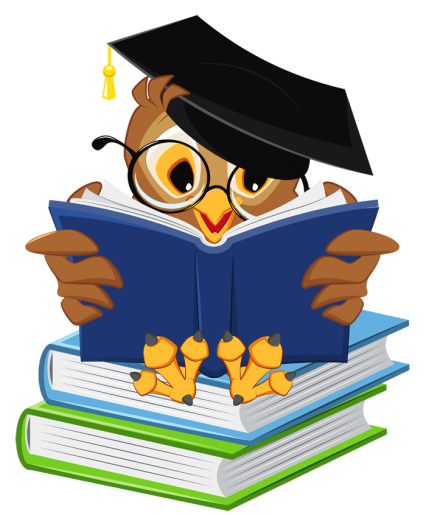 DLAJASIAKOWALSKIEGOZABARDZO DOBRE WYNIKIW NAUCE I WZOROWE ZACHOWANIEGratulujemy i życzymy dalszych sukcesów!Wychowawca                       Dyrektor szkoły                               Radzionków 24 czerwca 2022DLAANNY NOWAKZABARDZO DOBRE WYNIKIW NAUCE I WZOROWE ZACHOWANIEGratulujemy i życzymy dalszych sukcesów!Wychowawca                        Dyrektor szkoły                                Radzionków 24 czerwca 2022